Ficha Cadastral – Pagamento com cheque ou boletoInformações PessoaisInformações Comerciais Boleto        Cheque pré-datado   Sem entrada + ____ parcelas (máx 6)   20% entrada + ____ parcelas (máx 9).Favor anexar cópia de RG (frente e verso). 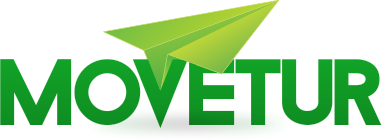 Nome completo:Endereço:Rua/AvenidaRua/AvenidaRua/AvenidaRua/AvenidaRua/AvenidaRua/AvenidaRua/AvenidaRua/AvenidaRua/AvenidaRua/AvenidaRua/AvenidaRua/AvenidaRua/AvenidaRua/AvenidaComplementoCidadeCidadeCidadeCidadeCidadeCidadeCidadeCidadeCidadeCidadeCidadeCidadeEstadoEstadoCEPNeste endereço desde:Neste endereço desde:Neste endereço desde:Neste endereço desde:Neste endereço desde:Neste endereço desde:Neste endereço desde:Neste endereço desde:Neste endereço desde:Neste endereço desde:Neste endereço desde:Neste endereço desde:Neste endereço desde:Neste endereço desde:Própria/alugada?Telefone Resid.:Telefone Celular:Telefone Celular:Telefone Celular:Telefone Celular:Telefone Celular:EmailRG:Número do documentoNúmero do documentoNúmero do documentoNúmero do documentoNúmero do documentoNúmero do documentoNúmero do documentoNúmero do documentoNúmero do documentoNúmero do documentoNúmero do documentoNúmero do documentoÓrgão emissorÓrgão emissorData emissãoData de Nasc.:Estado Civil:CPF:CPF:Profissão:Cidade de naturalidade:Cidade de naturalidade:Cidade de naturalidade:Cidade de naturalidade:Cidade de naturalidade:Cidade de naturalidade:Nome da mãe:Nome do pai:Nome do cônjuge:CPF:CPF:Data de Nasc.:Renda mensal:Renda mensal:Renda mensal:Nome da empresa:Nome da empresa:Endereço:Endereço:Rua/AvenidaRua/AvenidaRua/AvenidaRua/AvenidaRua/AvenidaRua/AvenidaRua/AvenidaRua/AvenidaRua/AvenidaRua/AvenidaRua/AvenidaRua/AvenidaRua/AvenidaRua/AvenidaComplementoCidadeCidadeCidadeCidadeCidadeCidadeCidadeCidadeCidadeCidadeEstadoEstadoEstadoEstadoCEPNeste endereço desde:Neste endereço desde:Neste endereço desde:Neste endereço desde:Neste endereço desde:Neste endereço desde:Neste endereço desde:Neste endereço desde:Neste endereço desde:Neste endereço desde:Neste endereço desde:Neste endereço desde:Neste endereço desde:Neste endereço desde:Data de admissão:Data de admissão:Renda mensal:Renda mensal:Patrimônio:Tipo de Renda:Tipo de Renda:Salário, Aluguel, Pensão, Prestação de Serviços, Outras rendasSalário, Aluguel, Pensão, Prestação de Serviços, Outras rendasSalário, Aluguel, Pensão, Prestação de Serviços, Outras rendasSalário, Aluguel, Pensão, Prestação de Serviços, Outras rendasSalário, Aluguel, Pensão, Prestação de Serviços, Outras rendasSalário, Aluguel, Pensão, Prestação de Serviços, Outras rendasSalário, Aluguel, Pensão, Prestação de Serviços, Outras rendasSalário, Aluguel, Pensão, Prestação de Serviços, Outras rendasSalário, Aluguel, Pensão, Prestação de Serviços, Outras rendasSalário, Aluguel, Pensão, Prestação de Serviços, Outras rendasSalário, Aluguel, Pensão, Prestação de Serviços, Outras rendasSalário, Aluguel, Pensão, Prestação de Serviços, Outras rendasSalário, Aluguel, Pensão, Prestação de Serviços, Outras rendasSalário, Aluguel, Pensão, Prestação de Serviços, Outras rendasSalário, Aluguel, Pensão, Prestação de Serviços, Outras rendasComprovante:Comprovante:Holerite, Extrato Bancário ou outra formaHolerite, Extrato Bancário ou outra formaHolerite, Extrato Bancário ou outra formaHolerite, Extrato Bancário ou outra formaHolerite, Extrato Bancário ou outra formaHolerite, Extrato Bancário ou outra formaHolerite, Extrato Bancário ou outra formaHolerite, Extrato Bancário ou outra formaHolerite, Extrato Bancário ou outra formaHolerite, Extrato Bancário ou outra formaHolerite, Extrato Bancário ou outra formaHolerite, Extrato Bancário ou outra formaHolerite, Extrato Bancário ou outra formaHolerite, Extrato Bancário ou outra formaHolerite, Extrato Bancário ou outra formaReferências Pessoais e BancáriasReferências Pessoais e BancáriasReferências Pessoais e BancáriasReferências Pessoais e BancáriasReferências Pessoais e BancáriasReferências Pessoais e BancáriasReferências Pessoais e BancáriasReferências Pessoais e BancáriasReferências Pessoais e BancáriasReferências Pessoais e BancáriasReferências Pessoais e BancáriasReferências Pessoais e BancáriasReferências Pessoais e BancáriasReferências Pessoais e BancáriasReferências Pessoais e BancáriasReferências Pessoais e BancáriasReferências Pessoais e BancáriasNome:Nome:Nome:Nome:Telefone:Telefone:Telefone:Telefone:Relacionamento:Relacionamento:Relacionamento:Relacionamento:Banco:Agência:Conta:Desde quando:Desde quando:Desde quando:Desde quando:Assinatura do cliente